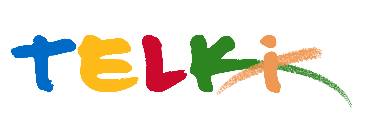 Telki Község Önkormányzata2089 Telki, Petőfi u.1.Telefon: (06) 26 920 801E-mail: hivatal@telki.huwww.telki.huELŐTERJESZTÉS A KÉPVISELŐ-TESTÜLET 2024. június 14-i rendkivüli ülésére Napirend tárgya:Telki Zöldmanó Óvoda igazgató ( óvodavezető ) pályázat elbírálásaA napirendet tárgyaló ülés dátuma: 			2024. június 14. A napirendet tárgyaló ülés: 				Köznevelési Bizottság, Képviselő-testület Előterjesztő: 						Deltai Károly polgármesterAz előterjesztést készítette: 				dr. Lack Mónika jegyző	 A napirendet tárgyaló ülés típusa: 			nyílt / zárt A napirendet tárgyaló ülés típusa:			rendes / rendkívüliA határozat elfogadásához szükséges többség típusát: egyszerű / minősített A szavazás módja: 					nyílt / titkos 1.Előzmények, különösen az adott tárgykörben hozott korábbi testületi döntések és azok végrehajtásának állása: 2. Jogszabályi hivatkozások: A pedagógusok új életpályájáról szóló 2023. évi LII. törvény3. Költségkihatások: Nincs4. Tényállás bemutatása: A Telki Zöldmanó Óvoda intézményvezetőjének a magasabb vezetői megbízása 2024. augusztus 15. napján lejár. A pedagógusok új életpályájáról szóló 2023. évi LII. törvény (továbbiakban: Púétv.) 37. § (1) bekezdése szerint igazgatói megbízás nyilvános pályázat útján adható, ugyanezen paragrafus (3) bekezdése alapján a pályázatot a köznevelési foglalkoztatotti jogviszony létesítésével összefüggő munkáltatói jogkör gyakorlója írja ki.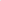 Az igazgatói (óvodavezetői) megbízás vezetői megbízás, mely a Magyarország helyi önkormányzatairól szóló 2011. évi CLXXXIX. törvény 42. §. (2) bekezdése értelmében át nem ruházható képviselő-testületi hatáskör, ezért a pályázat kiírására a képviselő-testület jogosult.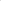 Púétv. 37. §. (2) bekezdése alapján a pályázat kiírása esetén csak olyan személyt lehet kinevezni, aki a pályázaton részt vett, a pályázati feltételeknek megfelelt és vele szemben kizárási ok nem áll fenn.A Korm. rendelet 4. § (2) bekezdése értelmében a Kormányzati igazgatásról szóló 2018. évi CXXV. törvény felhatalmazása alapján a Kormány rendeletében kijelölt személyügyi központ a számára megküldött pályázati felhívást a személyügyi központról és a Közszolgálati Személyügyi Szolgáltatási Keretrendszerről, valamint ezzel összefüggésben egyes kormányrendeletek módosításáról szóló 6/2021. (XII. 20.) Korm. rendelet alapján közzéteszi. Emellett a pályázati felhívást a fenntartó és a munkáltató a honlapján, valamint székhelye és telephelye szerinti településen a helyben szokásos módon közzéteszi.A Korm. rendelet 4. §. (8) bekezdése szerint: A kinevezési, megbízási jogkör gyakorlója a pályázati határidő lejártát követő harminc, vagy - ha az elbírálásra váró pályázatok száma a huszonötöt eléri — hatvan napon belül köteles elbírálni a benyújtott pályázatokat. A (6) bekezdés b) pontja esetében a pályázatokat a közgyűlés vagy a képviselő-testület részére a benyújtási határidő lejártát követő harmincadik, illetve hatvanadik napot követő első testületi ülésre be kell nyújtani.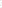 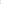 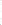 A pályázati kiírás meghirdetésre került Telki község hivatalos honlapján, a Telki Polgármesteri Hivatal hirdető tábláján, a KÖZSZOLGÁLLÁS internetes portálon. A pályázat benyújtási határideje 2024. május 15. napja volt.  A kitűzött határidőig Telki község Önkormányzatához négy pályázat érkezett.Az igazgatói álláshelyre pályázók: Petrovszkiné Krizsán AdriennVarga KatalinSzakmár KrisztinaHalápiné Kriston JuditA Korm. rendelet 26. § (1) és (5) bekezdése a következőkről rendelkezik: 26. § (1) Nevelési-oktatási intézményben az igazgatói (főigazgatói) megbízás feltétele: a) az adott nevelési-oktatási intézményben pedagógus-munkakör betöltéséhez szükséges, a 2. mellékletben meghatározott szakképzettség, középiskolában pedagógus-munkakör betöltésére jogosító mesterképzésben szerzett szakképzettség, b) pedagógus-szakvizsga keretében szerzett igazgatói szakképzettség, c) legalább négy év pedagógus-munkakörben, vagy heti tíz tanóra vagy foglalkozás megtartására vonatkozó óraadói megbízás ellátása során szerzett szakmai gyakorlat, valamint d) a nevelési-oktatási intézményben pedagógus-munkakörben fennálló, határozatlan időre, teljes munkaidőre szóló kinevezés vagy a megbízással egyidejűleg pedagógus-munkakörben történő, határozatlan időre teljes munkaidőre szóló kinevezés. A beérkezett pályázatok mindegyike megfelel a pályázati kiírásban foglalt feltételeknek.A pályázati felhívásra beérkezett pályázati anyagokat a Köznevelési Bizottság és a képviselő-testület tagjai megismerték. A pályázatot benyújtó jelölteket a Köznevelési Bizottság 2024.06.12.i ülésén meghallgatta. Az igazgató személyéről a képviselő-testületnek kell a döntést meghoznia.Telki, 2024. június 10.												Deltai Károly												polgármesterHatározati javaslatTelki község Önkormányzat Képviselő-testülete/2024.(VI.…...) Önkormányzati számú Telki Zöldmanó Óvoda igazgató ( óvodavezető ) pályázat elbírálása1.Telki község Önkormányzatának Képviselő-testülete, mint a munkáltatói jogkör gyakorlója úgy döntött, hogy 2024. augusztus 16-től 2029. augusztus 15-ig terjedő időszakra ……………………..(született:………………….,…………….., anyja neve: ………………….., lakóhely:………………………..) bízza meg a Telki Zöldmanó Óvoda igazgatói feladatainak ellátásával. 2. ………………………… illetményét a pedagógusok új életpályájáról szóló 2023. évi LII. törvény 88/A.§ (1) bekezdés c) pontja és a pedagógusok új életpályájáról szóló 2023. évi LII. törvény végrehajtásáról szóló 401/2023. (VIII. 30.) Korm. rendelet 102.§ (2) bekezdés e) pontja alapján állapítja meg.3. felhatalmazza az egyéb munkáltatói jogkört gyakorló polgármestert az igazgatói megbízás aláírására és az egyéb munkáltatói döntések meghozatalára.Határidő: 2024.08.16.Felelős: Polgármester